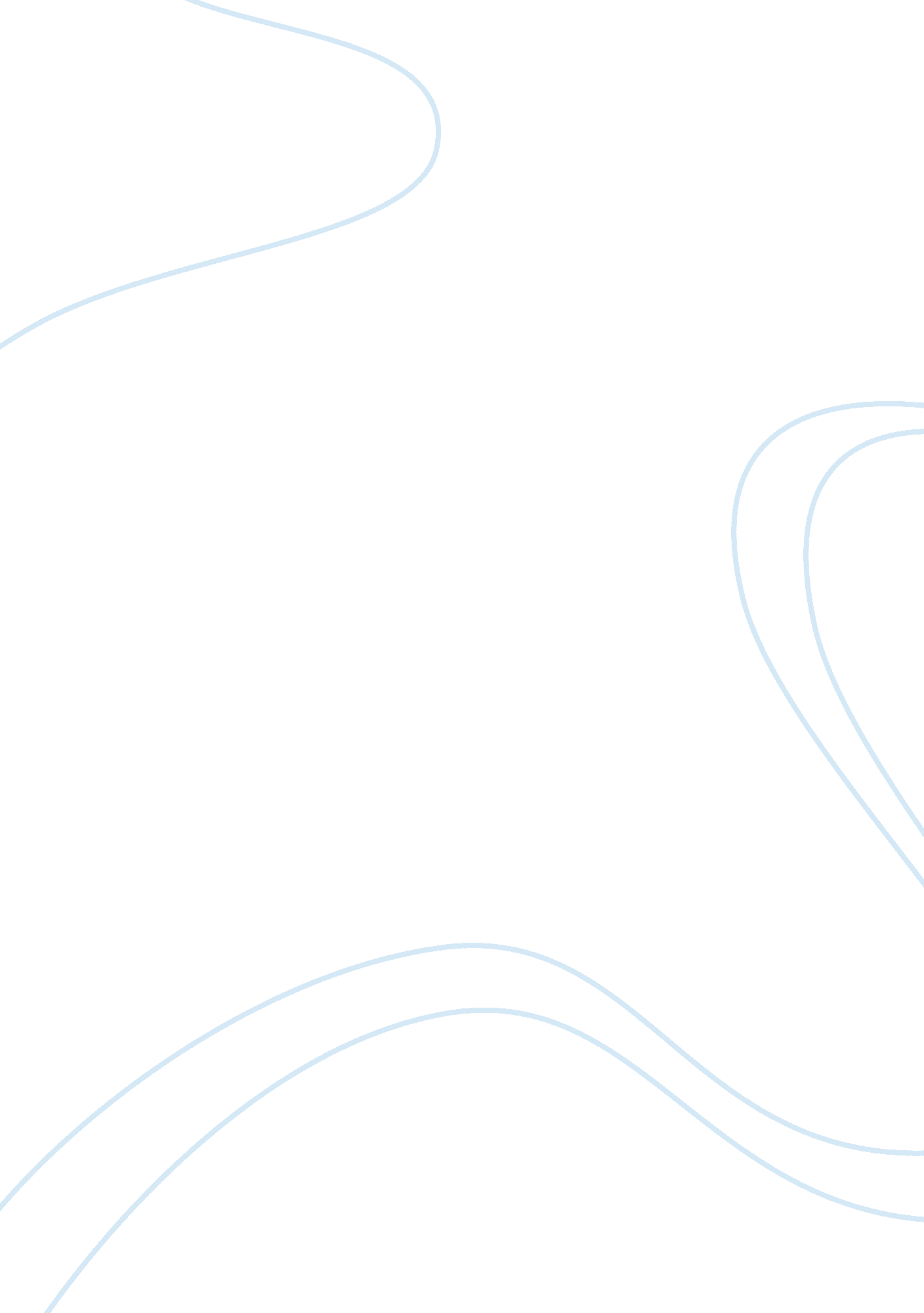 Selecting a topic and brainstroming worksheetSociology, Communication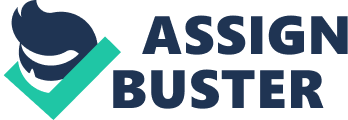 Associate Program Material Appendix D Selecting a Topic and Brainstorming Worksheet Complete the following and post as an attachment. What two objects, people, subjects, or concepts are you going to Paperback/Hardcover books vs. eBooks. What are the similarities between the two objects, people? They both contain stories and information you can read. List as many similarities that you can think of. What are the differences between the two objects, people? Paperback/Hardcover books are something that the reader can subject or concepts? List as many differences that you can physically hold, while eBooks are used on computers, tablets, or think of other hand-held devices. Are you going to focus on similarities, differences, or both? Explain your rationale. I want to inform readers of the advantages, disadvantages, and similarities of traditional books vs. eBooks. What do you want your readers to learn and understand after? I want to inform readers about the advantages and disadvantages of reading your essay? What is the purpose of your essay? What 3 parallel points of comparison and/or contrast will you. I will compare and contrast the connection the reader will be addressed in your essay? For example, if you were going to compare able to make with a physical book vs. that of an eBook, and contrast two teachers, your parallel points might be differences inaccessibility and prices. Explain why this is an appropriate and workable topic selection for the final assignment. Many people in recent years have been using eBooks as opposed to traditional books due to the “ dependency” oftechnology. 